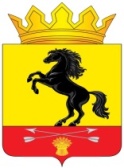                 АДМИНИСТРАЦИЯМУНИЦИПАЛЬНОГО ОБРАЗОВАНИЯ       НОВОСЕРГИЕВСКИЙ РАЙОН         ОРЕНБУРГСКОЙ ОБЛАСТИ                 ПОСТАНОВЛЕНИЕ____16.05.2022_____ №  __385-п______________                  п. НовосергиевкаО внесении изменений  в постановлениеадминистрации Новосергиевского районаот 01.03.2022 № 163-п  «Об утверждении положения об оплате труда работников муниципальных учреждений культуры, подведомственных отделу культуры администрации Новосергиевского района в новой редакции и о признании утративших силу некоторых нормативно- правовых актов»	Ввиду производственной необходимости и проведению штатных мероприятий в МБУ «Централизованная клубная система Новосергиевского района»:1. Внести изменения в приложение к постановлению администрации Новосергиевского района от 01.03.2022 № 163-п «Об утверждении положения об оплате труда работников муниципальных учреждений культуры, подведомственных отделу культуры администрации Новосергиевского района в новой редакции и о признании утративших силу некоторых нормативно- правовых актов»,  изложив   пункт 2.1.      в  следующей редакции:2.1. Размеры окладов (должностных окладов, далее – оклады) работников муниципальных учреждений   устанавливаются на основе отнесения занимаемых ими должностей служащих к ПКГ утвержденных Приказами Министерства здравоохранения и социального развития РФ от 31.08.2007  №570 «Об утверждении профессиональных квалификационных групп должностей работников культуры, искусства и кинематографии», от 29.05.2008  № 247н « Об утверждении профессиональных квалификационных групп общеотраслевых должностей руководителей, специалистов и служащих», от 05.05.2008 №216н «Об утверждении профессиональных квалификационных групп должностей работников образования»:Должностные оклады заместителей руководителей устанавливаются на 10-30 % ниже должностных окладов соответствующих руководителей муниципальных учреждений.По должностям работников, не включенным в профессиональные квалификационные группы, размеры окладов (должностных окладов) устанавливаются в зависимости от сложности труда.2.   Контроль за исполнением настоящего постановления возложить на начальника  МКУ «Отдел культуры администрации Новосергиевского района оренбургской области» 3. Постановление вступает в силу  с момента его опубликования на официальном сайте администрации Новосергиевского района и       распространяется на правоотношения, возникшие с 01 июня  2022года.Глава администрации района                                                              А.Д. Лыков   Разослано: финансовому отделу, отделу культуры, МКУ «Центр бюджетного  (бухгалтерского) учета и отчетности администрации Новосергиевского района», орготделу,  прокурору.ПрофессиональныеквалификационныегруппыДолжностиСумма должностного оклада, руб.Должности работников культуры, искусства и кинематографии среднего звенааккомпаниатор,культорганизатор, руководитель кружка12018Должности работников культуры, искусства и кинематографии ведущего звенахудожник-постановщик,методист библиотеки, методист клубного учреждения,специалист по методике клубной работы, звукооператор, библиотекарь, библиограф, редактор библиотеки, главный библиотекарь, хранитель фондов12650Должности руководящего состава учреждений культуры, искусства и кинематографии художественный руководитель,режиссер, дирижер, балетмейстер, хормейстер, режиссер массовых представлений, руководитель клубного формирования- любительского объединения, заведующий сектором информационных ресурсов15180Должности педагогических работников4 квалификационный уровеньпреподаватель10323Должности педагогических работников 2 квалификационный уровеньконцертмейстер9762Общеотраслевые должности служащих первого уровня1 квалификационный уровеньсекретарь,делопроизводитель9614Общеотраслевые должности служащих третьего уровня1 квалификационный уровеньинженер по охране труда,11082Размеры окладов работников учреждений культуры, занимающих должности работников культуры, которые не отнесены в ПКГ - заведующий СДК, СК. Размеры окладов работников учреждений культуры, занимающих должности работников культуры, которые не отнесены в ПКГ - заведующий СДК, СК. 15180